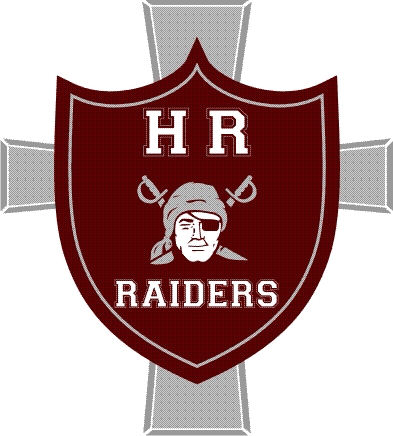 Holy Rosary Senior Boys Volleyball Invitational Tournament 2019Dear Volleyball Coaches:Holy Rosary Senior Boys Volleyball team will be hosting a tournament on Friday, October 25 and Saturday, October 26 2019 in Lloydminster.  This will be an eight team tournament with 2 preliminary pools of 4 followed by a playoff pool. The cost of the tournament is $325.00 per team with cheques payable to LRCSSD#89. If you are interested in attending this tournament or require further information, contact:Ronelle Krieger – rkrieger@lcsd.ca or Mike Kardas – mkardas@lcsd.ca.Sincerely,Ronelle Krieger.